Сценарий познавательно – развлекательного досуга для детей средней группына тему: «В гости к белому медведю…»Подготовила: воспитатель первой квалификационной категории Кравец Ирина ВалерьевнаМБДОУ «Детский сад № 59», г. РязаньАктуальность: Флора и фауна нашей планеты крайне хрупкая и беззащитная среда, в условиях современного темпа жизни людей. Поэтому, крайне важно, воспитывать новое поколение жителей Земли, с заложенным осознанием факта, необходимости сохранения, приумножения и бережного отношения к природе и её обитателям. Под девизом «Сохранить и приумножить» организованно празднование Международного Дня Белого Медведя.Цель: расширение знаний детей о представителях животного мира Арктики.Задачи мероприятия:1. Формировать у детей представление о животных полярных районов;2. Развивать у детей познавательный интерес к жизни животных северных широт;3. Развивать речь детей, обогащать словарный запас;4. Развивать память, мышление, воображение;5.Формировать потребность в двигательной активности;6. Воспитывать бережное отношение к природе.Предварительная работа: - Беседа о животных холодных стран,- Рассматривание серии картин «Животные Севера», - Чтение рассказа Ю. Яковлева «Умка»,- аппликация «Медвежонок на льдине»,- отгадывание загадок про обитателей Севера.Оборудование: домик, записи песен, листы-льдинки, скотч бумажный, канат, удочка с рыбой на веревке, презентация, угощение для детей.Ход развлечения:Дети заходят в зал, осматриваются. Звучит песня «Колыбельная медведицы» из мультфильма «Умка». (минусовка)Ведущий: ребята, мы с вами оказались в очень интересном месте, а вот как оно называется вы сможете угадать из моей загадки, послушайте её:Постарайся, угадай,Что это за край:Всё кругом белым-бело,Снегом белым замело,Валит снег из низкой тучи,День и ночь мороз трескучий,Ветра свист, метелей вой,Край холодный, ледяной!Дети: Север, Северный полюс.Ведущий: Верно, мы с вами очутились на Северном полюсе, царстве холода и льда!Арктика. Здесь очень долгая и морозная зима, а лето- короткое и холодное. Несмотря, на такую стужу и мороз, в Арктике есть множество обитателей.Ведущий: Ребята, посмотрите, а там стоит чей-то домик, весь в снегу и льдинках. Послушайте мою загадку и узнаете, кто там поселился:Живет он там, где холода,И ловит рыбу из-под льда.Он в шубе белой щеголяет,Умеет плавать и ныряет.Дети: белый медведь.Ведущий: Давайте проверим, так ли это. Постучимся в домик…(вместе отправляемся стучаться в домик, из него выходит «Белый медведь»)Белый медведь: Здравствуйте, гости дорогие!Дети: Здравствуй.Белый медведь: Как хорошо, что вы ко мне пришли, ведь, сегодня, у меня праздник!Ведущий: Ребята, это правда! Сегодня, Международный день полярных медведей. Отмечают его потому, что белые медведи занесены в Красную Книгу как вид, которому грозит исчезновение, из-за таяния ледников и загрязнения планеты.Белый медведь: Раз уж, сегодня, мой день, и вы пришли ко мне в гости, приглашаю вас, тоже стать, ненадолго, медвежатами, согласны?Дети: Согласны, да!Белый медведь: У нас в Арктике много снега и льда, давайте проверим какие вы ловкие. Поиграем в игру «Доберись по льдинкам». (Детей делим на две команды. На полу размещаем листы- льдинки (рекомендуется закрепить бумажным скотчем). Задача детей перепрыгивать с одного листа на другой, не наступая на пол, победит команда, которая быстрее переправится с одной части зала на другую)Ведущий: Наши ребята очень ловкие, быстрые.Белый медведь: Верно, ребята – молодцы!Мне очень хочется, поближе познакомиться с вами, разрешите я расскажу вам о полярном медведе?!(просмотр презентации о белом медведе см. приложение № 1)Белый медведь:А теперь, предлагаю поиграть в игру «Проказники – медвежата».(Зал разделён на две части подвешенным канатом. Взрослый «медведь» располагается в одной части зала и «спит» в своей берлоге. Дети – «медвежата» располагаются в другой части зала. По сигналу «медвежата» пробираются под канатом в «берлогу», если «медведь просыпается» - «медвежата» должны убегать из берлоги, пойманные медвежата остаются в берлоге с «медведем». Игра повторяется несколько раз.)Ведущий: Предлагаю вам разгадать загадки про холодный край и его жителей.В Антарктиде кто не знаетПтицу ту, что не летает,Что ныряет в море с льдин!Ах, да это же... Ответ: ПингвинДва мощных имеет клыка,Два ласта и два плавника,Но этого дядю не трожь,Прилёг отдохнуть толстый...Ответ: Морж.Братья, сестры бурым мишкам,Но не любят мед и шишки,Моржи, тюлени им соседи.Кто это? - Белые... Ответ: Медведи.Полыхнуло в небе ночью,Заплясало в облаках,Засверкало разным светомВ красках радужных горя!Ответ: северное сияние.Он пушистый, серебристый,Но рукой его не тронь:Станет капелькою чистой,Как поймаешь на ладонь.Ответ: снег.Белый медведь: Вы и ловкие, и сообразительные, и внимательные. А рыбу вы ловить умеете? Приглашаю вас на рыбалку.(Дети встают в круг, «медведь» с удочкой в середине. Задача детей достать до рыбки не сходя с места(подпрыгивать можно), игра продолжается, пока все ребята не дотронутся до рыбки).Ведущий: Дорогой Медведь, спасибо тебе за такой интересный день!Ребята, как ещё называют белого медведя?Какого цвета его шерсть, кожа, язык?Чем питается Белый медведь?Где он живёт?Сколько медвежат рождается у медведицы?Что за день мы отмечаем, сегодня?Ведущий: А, сейчас, предлагаю вместе со своими плюшевыми медвежатами потанцевать под самую любимую песенку Белого Медведя.(Звучит аудиозапись «Песенка о медведях» из кинофильма «Кавказская пленница», слова: Дербенев Л., музыка: Зацепин А.)Белый медведь: Спасибо вам ребята, что в мой день зашли ко мне в гости, повеселили меня, порадовали. Угощу я вас за это сладкими льдинками. Угощайтесь на здоровье! Приходите ко мне снова!Приложение №1Приложение №2.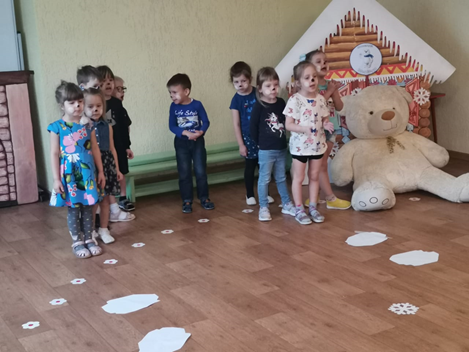 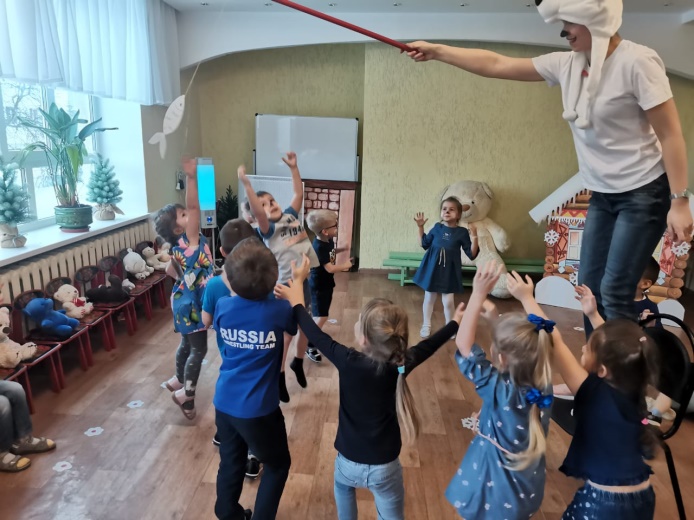 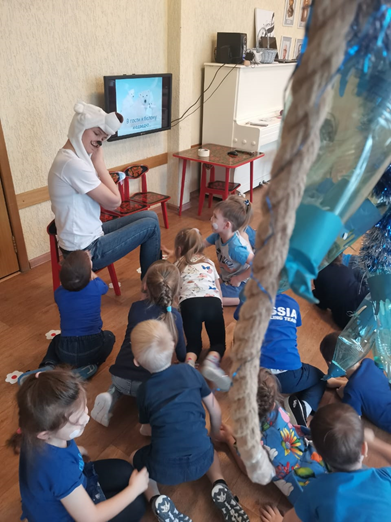 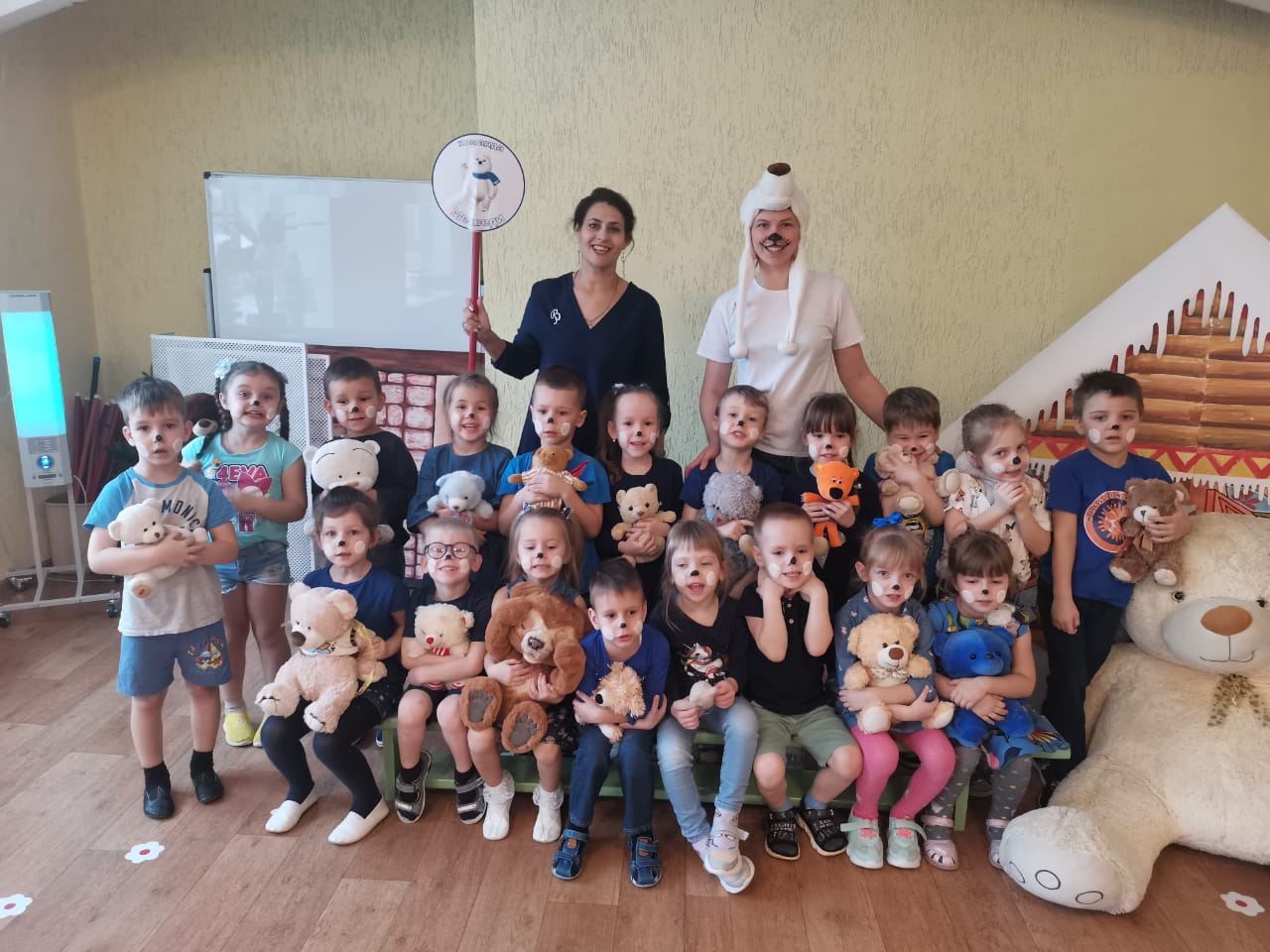 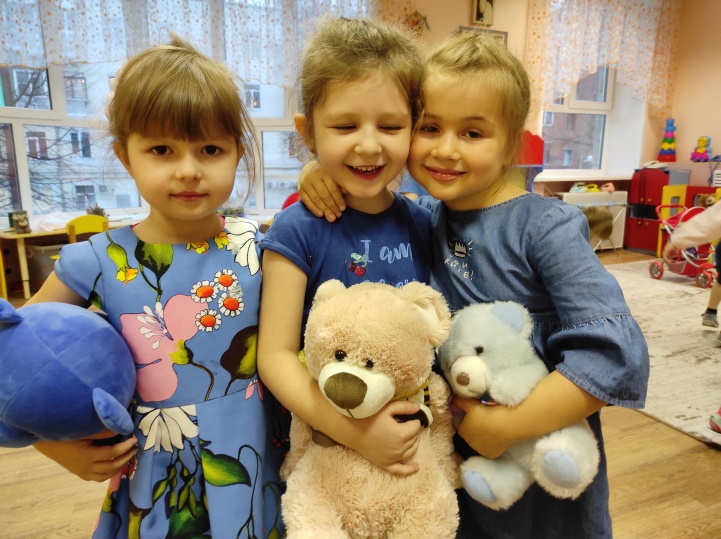 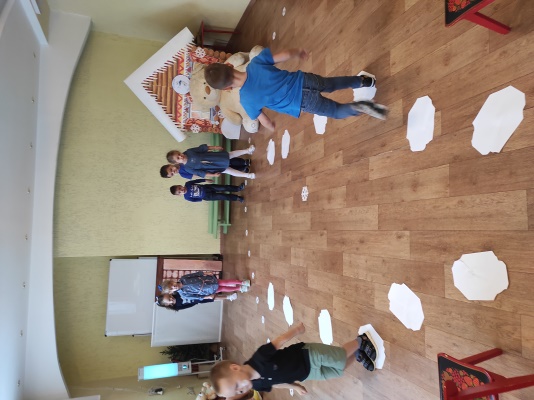 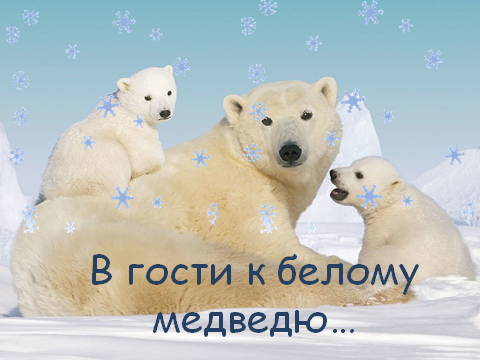 Белый медведь - самый крупный хищник на нашей планете. Только представьте: взрослый самец весит столько же, сколько 8 человек, а в длину достигает почти 3 метра. У него огромные лапы, небольшая голова, длинная шея, черный нос и небольшие, но очень умные глаза.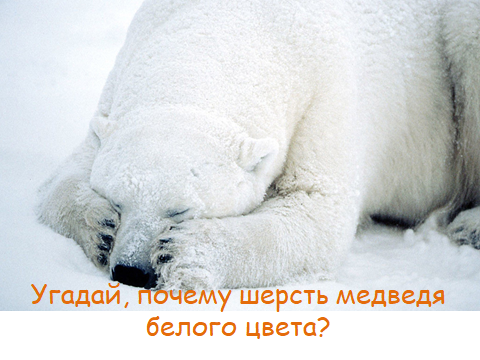 Шерсть белых медведей кремовая, с лёгкой желтизной, а у медвежат-ослепительно белая. В такой шубе на фоне белых снегов их трудно заметить.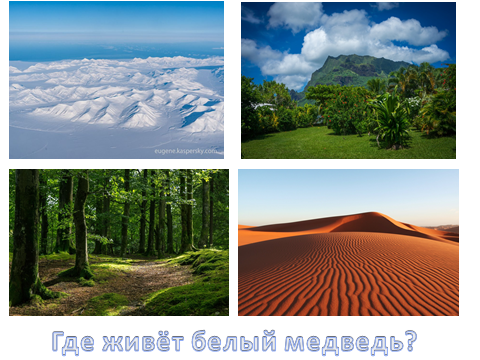 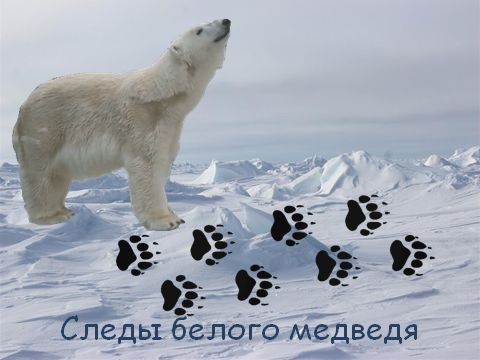 У полярного медведя великолепный мех: плотный, густой, длинный. Ему не страшны никакие морозы. А кожа медведя чёрного цвета. На его лапах есть подушечки, которые покрытые маленькими бугорками, поэтому медведь не скользит на льду. 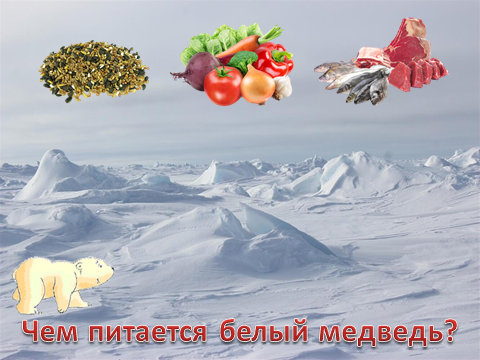 Правильно, питается он рыбой, птицами, тюленями, а иногда и моржи становятся добычей белого медведя.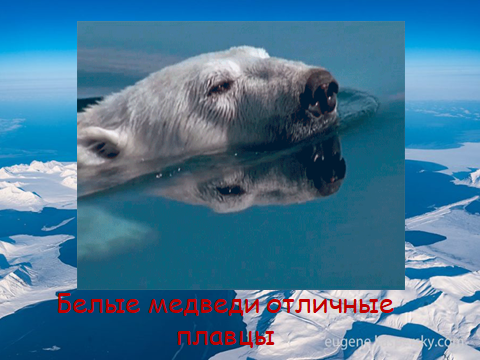 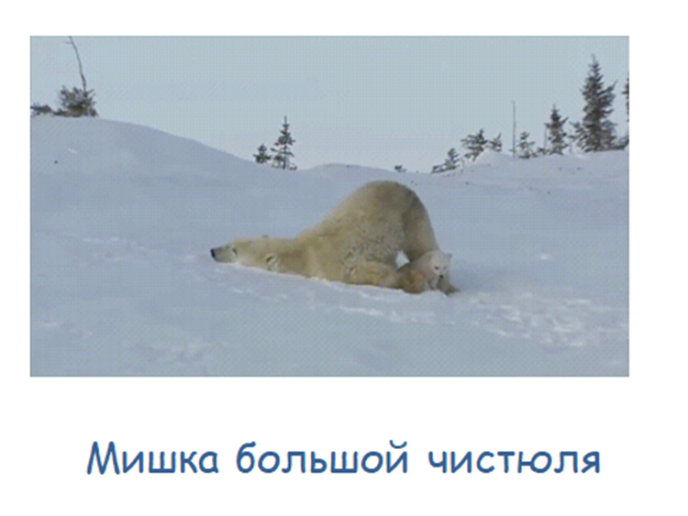 Медведи по долгу вычищают свою шубку после еды, после купания.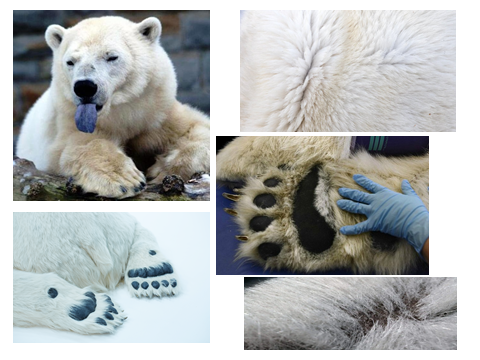 Шкура медведя не пропускает воду, а между когтями есть особые перепонки, помогающие им хорошо нырять.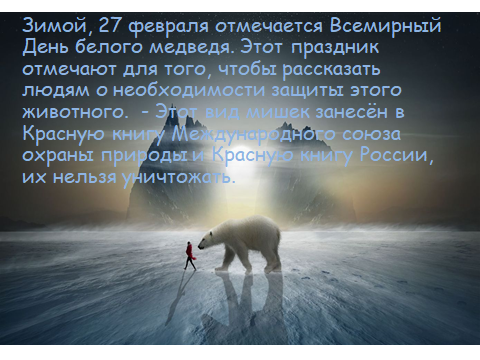 